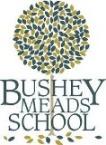 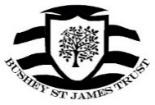 Get Ahead & Progress ProgrammeAt Bushey Meads School, we are dedicated to nurturing every student's true potential, and we recognise the significant role that parents and carers play in supporting their academic growth. Extensive research suggests that student achievement can be affected during the summer period and while maintaining a balance between school and holidays is important, it is equally essential to adequately prepare for the upcoming academic year.Our Get Ahead & Progress (GAP) Programme is a comprehensive initiative designed to ensure that students' minds remain active during the summer break, setting them up for a successful start in September. Our programme strongly encourages students to engage in GAP tasks, which not only stimulate their intellectual capacities but also promote stretch and challenge, deepen their learning, enhance enrichment skills and broaden their cultural capital. Students can choose to do as many tasks as they want to or can even modify them to suit their own interests. Some subject areas may set additional subject-based GAP tasks which students should also be supported to complete. These tasks need to be handed in to the subject teachers for recognition and rewards.Do encourage your children to complete as many GAP tasks as possible and make as strong a start as possible to their next academic year in school. When they have completed the task get them to provide brief details, the date of completion and then sign to indicate completion.							In September Hand in your completed GAP Task record sheet, signed by your parents/carers to your Character Development Coach next September; they will acknowledge your hard work and effort by awarding reward points on the Reward System. Flair project tasks completed should be handed in to the More Able Coordinator. Students who complete GAP tasks will be eligible for the following rewards: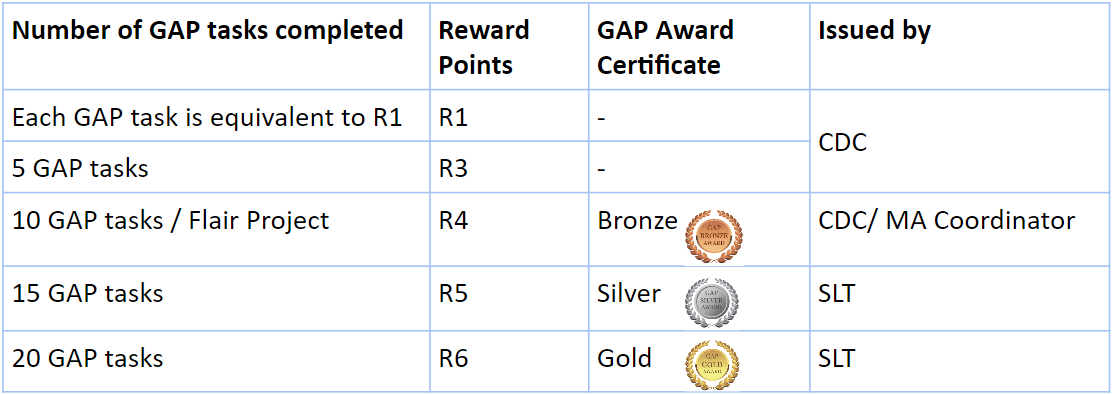 Students who achieve GAP Gold Award will be granted an exclusive opportunity to participate in a thrilling rewards’ trip to Thorpe Park. Date to be confirmed.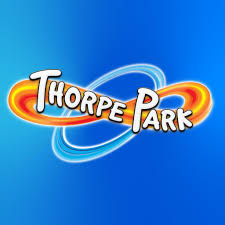 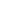 Student’s Name:CDC:CDC:GAP TasksDetails of Task and Date of CompletionSignature of ParentEach week, go for a walk in the countryside.Learn all the flags of countries competing in this summer’s Women's World Cup that will be held in Australia and New Zealand from 20th July to 20th August.Read a book.Cook dinner for your family.Plant some vegetables, either inside or outside.Complete 10 hours of SamLearning (Logindetails are: User ID: Email Address, Centre ID: WD23BM, Password: Email AddressExample: User ID:     22smithj@busheymeads.org.ukCentre ID: WD23BMPassword:  22smithj@busheymeads.org.ukRecreate a famous piece of art, either through drawing, painting, sculpture, (perhaps with lego or playdough!)Write a story or a poem.Choose a historical event or figure to research and create a presentation or poster summarising your findings.Do something kind for an elderly relative.Visit a museum or an art gallery, or go to the theatre. Build or make something, either on your own, with a parent or with friends.Learn basic coding skills through online coding tutorials. i.e. www.code.org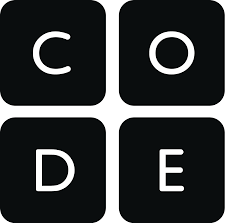 With parents’ permission, conduct a simple science experiment using household ingredients. Use www.sciencebuddies.orgExplore a foreign language using online language-learning platforms, practising basic conversations and vocabulary. Use Duolingo.com 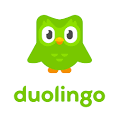 Learn to sing or play a tune on a musical instrument of your choice.Visit a religious building that you have never visited before - take a photograph of an interesting feature.Watch a film with a relative that was made before 1990.Create a blog or a simple website on a topic you are passionate about. Use www.wix.comComplete at least one Flair project ‘Drive’ (hand it in after the holidays for recognition). (R4)